Dokka Dartklubb 
inviterer til
Dokka Open 2019
05.04 – 7.04

Spillested: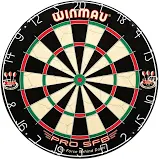 
Åsheim Grendehus
Østsinnilinna 939
2870 Dokka

Registrering:
Fredag 20.00-20.45
Lørdag og søndag 09.30-10.00

Spillestart:
Fredag kl 21.00
Lørdag og søndag 10.30

Velkomstcup: Fredag kl. 21.00
Spilleavgift kr 50,- Alt ut i premie

Spilleform:
Fredag trukket dobbel utslagningscup.
Lørdag singel med innledende puljespill og cup.
Søndag dobbel med innledende puljespill og avsluttende cup.
Det spilles best av 5 t.o.m. semifinaler. Finaler spilles best av 7

Påmeldingsavgift: (betaling ved oppmøte, kontanter)
Singel: 200,- per pers.
Dobbel: 300.- per par.

 Premiering, singel:
Herrer: 1.plass 2000,- 2.plass 1000,- 3-4.plass 500,-
Damer: 1.plass 1000,- 2.plass 500,- 3-4 plass 250,-

Premiering i par, tas etter antall påmeldte.

Vi har kjørt vandrepokal i 4 år nå og potten på herresiden er oppe i 6000 kr. Og potten på damesiden er oppe i 2000 kr. 

Herrer:
Per Anisdahl: 2015
Per Anisdahl: 2016
Bjørn Linna: 2017
Henrik Halsvik: 2018
Damer:
Monica Martinsen: 2015
Tove Verket: 2016
Tove Verket: 2017
Birgitte Juler: 2018

Overnatting:
Bjørnen tlf. 61 12 60 00 / http://www.bjornen.no/
Dokka Camping/hytter tlf. 61 11 22 12


Påmelding innen: 22.03 til:
Jon Anders Sveum: jonanders92@gmail.comThomas Liom: thomas-liom@hotmail.com 
